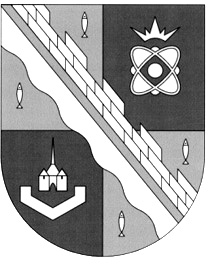 администрация МУНИЦИПАЛЬНОГО ОБРАЗОВАНИЯ                                        СОСНОВОБОРСКИЙ ГОРОДСКОЙ ОКРУГ  ЛЕНИНГРАДСКОЙ ОБЛАСТИпостановлениеот 18/02/2019 № 312О внесении изменений и дополнений в постановление администрации Сосновоборского городского округа от 30.06.2011 № 1121 «Об утверждении Положения о системах оплаты труда в муниципальных бюджетных учреждениях и муниципальных казенных учреждениях Сосновоборского городского округа по видам экономической деятельности» (с изменениями)В соответствии с Трудовым кодексом Российской Федерации, постановлением Конституционного Суда РФ от 28.06.2018 № 26-П администрация Сосновоборского городского округа п о с т а н о в л я е т:	1. Внести изменения и дополнения в постановление администрации Сосновоборского городского округа от 30.06.2011 № 1121 «Об утверждении Положения о системах оплаты труда в муниципальных бюджетных учреждениях и муниципальных казенных учреждениях Сосновоборского городского округа по видам экономической деятельности» (далее – Положения):1.1. Пункт 3.3. раздела 3 Положения изложить в следующей редакции: «Для оформления структуры, штатного расписания и штатной численности учреждения  руководитель  учреждения утверждает штатное расписание (внесение в него изменений и дополнений), после проведения процедуры его  согласования с отраслевым (функциональным) органом администрации, в том числе с правами юридического лица, курирующим соответствующее муниципальное учреждение и заместителем главы администрации, курирующим соответствующую отрасль. В случаях, предусмотренных настоящим Положением, составляются тарификационные списки педагогических работников, которые подписываются членами тарификационной комиссии по формам и в порядке согласно разделу 7 приложения 4 к настоящему Положению»1.2. Абзац первый пункта 5.10. раздела 5 Положения изложить в следующей редакции:«Повышенная оплата за работу в выходные и нерабочие праздничные дни производится работникам (в том числе руководителям), привлекающимся  к работе в выходные и нерабочие праздничные дни, в размере одинарной дневной ставки (части оклада (должностного оклада (оклада, ставки заработной платы для педагогических работников) за день или час работы)) сверх оклада (должностного оклада (оклада, ставки заработной платы для педагогических работников)), если работа в выходной или нерабочий праздничный день производилась в пределах  месячной нормы рабочего времени. Повышенная оплата за работу в выходные и нерабочие праздничные дни производится работникам (в том числе руководителям), привлекающимся к работе в выходные и нерабочие праздничные дни, в размере двойной дневной ставки (части оклада (должностного оклада (оклада, ставки заработной платы для педагогических работников) за день или час работы)) сверх оклада (должностного оклада (оклада, ставки заработной платы для педагогических работников)), если работа производилась сверх месячной нормы рабочего времени (с учетом разъяснений, содержащихся в постановлении Конституционного Суда РФ                   от 28.06.2018 № 26-П)».2. Общему отделу администрации (Баскакова К.Л.) обнародовать настоящее постановление на электронном сайте городской газеты «Маяк».3. Отделу по связям с общественностью (пресс-центр) Комитета по общественной безопасности и информации разместить настоящее постановление на официальном сайте Сосновоборского городского округа.4. Настоящее постановление вступает в силу со дня официального обнародования.5. Контроль за исполнением настоящего постановления оставляю за собой.Глава администрации Сосновоборского городского округа                                  		      М.В.ВоронковИсп. Дружинина И.В.тел.25610; ЛЕСОГЛАСОВАНО: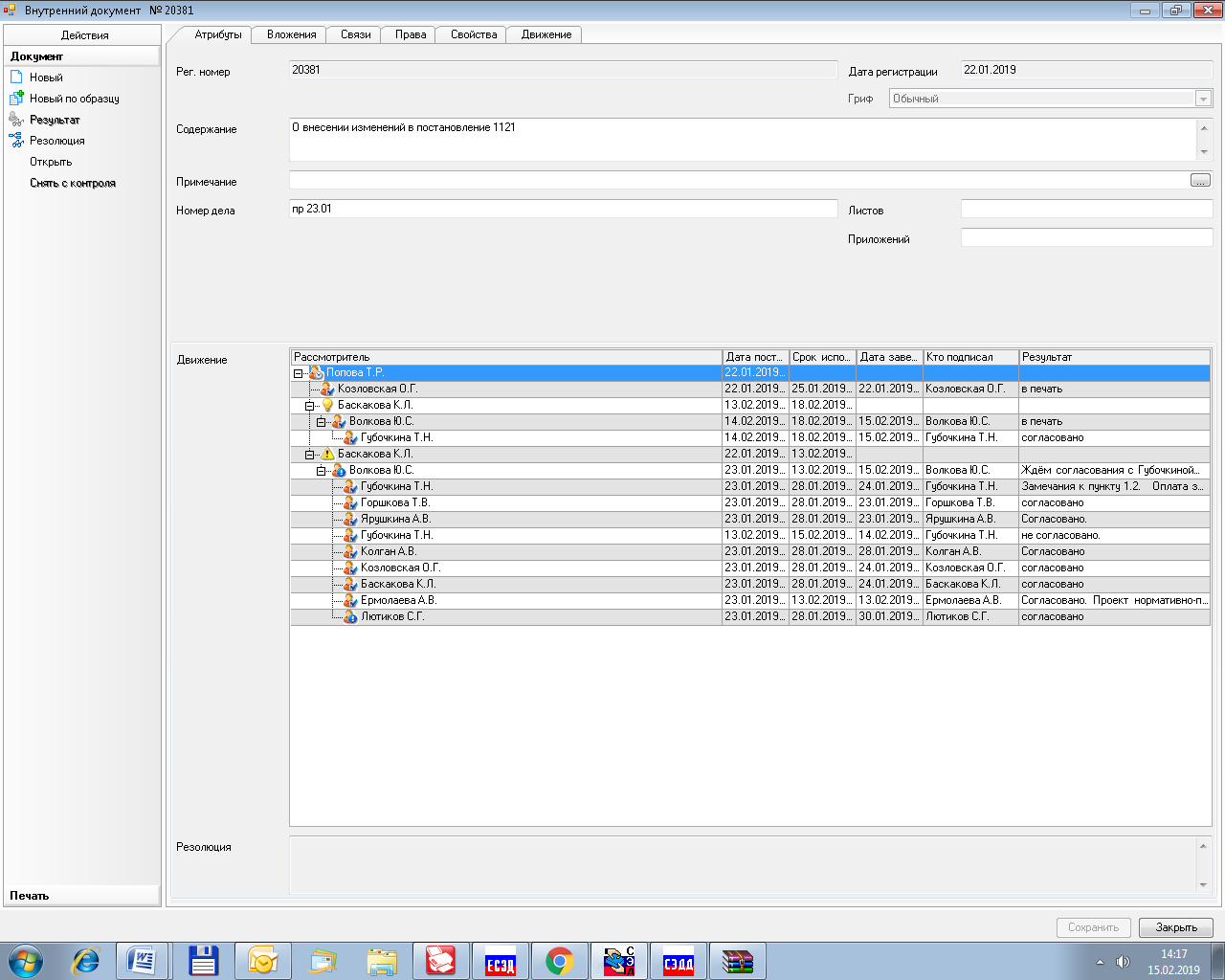 